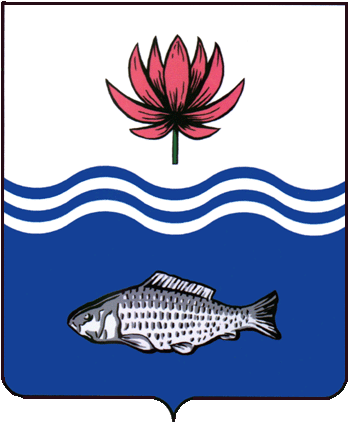 АДМИНИСТРАЦИЯ МО "ВОЛОДАРСКИЙ РАЙОН"АСТРАХАНСКОЙ ОБЛАСТИПОСТАНОВЛЕНИЕОб утверждении Устава  станичного казачьегообщества «Станица Георгиевская»В соответствии с Указом Президента Российской Федерации от 15.06.1992 №632 «О мерах по реализации Закона Российской Федерации «О реабилитации репрессированных народов» в отношении казачества», приказом Федерального агентства по делам национальностей от 06.04.2020 №45 «Об утверждении Типового положения о согласовании и утверждении уставов казачьих обществ», постановлением Губернатора Астраханской области от 05.11.2020 № 123 «О Порядке принятия решений о согласовании и утверждении уставов казачьих обществ, создаваемых (действующих) на территории Астраханской области», постановлением администрации муниципального образования «Володарский район» от 16.06.2021 №834 «Об утверждении  Положения о согласовании и утверждении уставов казачьих обществ, создаваемых на территории муниципального образования «Володарский район», администрация МО «Володарский район»ПОСТАНОВЛЯЕТ:        	1.Утвердить Устав станичного казачьего общества «Станица Георгиевская».		2.Сектору информационных технологий организационного отдела администрации МО «Володарский район» (Поддубнов И.Ю.) разместить  настоящее постановление, Устав станичного казачьего общества «Станица Георгиевская» на официальном сайте администрации МО «Володарский район».	3.Исполняющему обязанности главного редактора МАУ «Редакция газеты Заря Каспия» Королевскому В.В., опубликовать постановление в районной газете «Заря Каспия».4.Настоящее постановление вступает в силу со дня его подписания.5.Контроль за исполнением настоящего постановления возложить на исполняющего обязанности заместителя главы администрации МО «Володарский район» по социальной политике   администрации МО «Володарский район»  Курмангалиева Х.Б.И.о. главы администрации 						Д.В.Курьяновот 01.04.2022 г.N 436